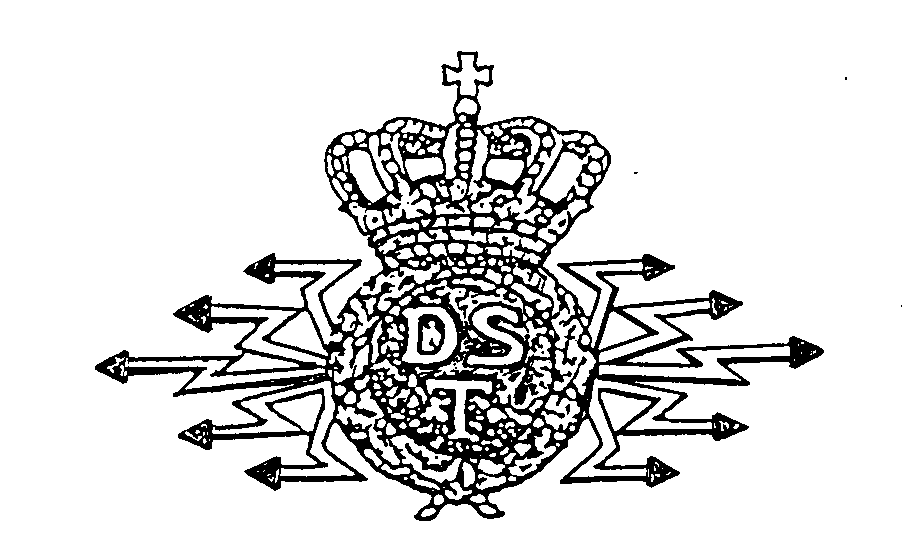 FORENING AF TELEPENSIONISTERForeningen holder generalforsamling i lokalerne i Slet , TDC foreningshuset.TIRSDAG den 2. april 2024 kl. 11.00.Lokalerne er åbne fra kl. 10.30. Generalforsamlingen holdes kl. 11.00. Efter generalforsamlingen er foreningen vært ved en beskeden frokost. Vi vil derfor gerne have tilmelding senest d. 26. marts til et bestyrelsesmedlem.Dagsorden ifølge vedtægterne:Valg af dirigentBestyrelsens  beretningRegnskab/Budget samt fastsættelse af kontingent Indkomne forslag   (skal fremsættes senest den 26. marts 2024)Valg til bestyrelsen. Valg af bestyrelsessuppleanter.  Valg af revisor. Valg af revisorsuppleant. EventueltMedlemsmøder i resten af 2024:Aarhus:					Aalborg:						møde 8.4.2023Møde 7.5.2024				Møde 13.5.2023Juni juli august ferie.				møde 14.8.2022Fælles sommerudflugt den 3.9.2024		fællesudflugt den 3.9.2024Møde 1.10.2023				møde 7.10.2023Møde 5.11.2023				møde 11.11.2023Julefrokost 3.12.2023				julefrokost 9.12.2023Med venlig hilsenPå bestyrelsens vegneIe HaldBestyrelsen består af: Ie Hald, Palle Aaskoven, Carsten Carøe, Aage Jonassen og Lars ChristensenSuppleanter: Tove Guldborg, Lisbeth Dalskov. Inger Uhrenholt Revisor: Frank Karlsen. Revisorsuppleant: Jess Gejhede.Lokaleadresse i Aarhus: Sletvej 2-4 TDC foreningshuset, 8310 Tranbjerg J.Lokaleadresse i Aalborg: Porthusgade, 9000 Aalborg.Hjemmeside: www.telepensionister.dk